ΣΥΜΜΕΤΕΧΟΝΤΑ ΕΡΓΑΣΤΗΡΙΑ – ΔΡΑΣΕΙΣΕργαστήριοΗμερομηνίες διεξαγωγήςΏρες διεξαγωγήςΣυνολικός αριθμός μαθητών/ημέρα & εργαστήριοΔιάρκεια επίσκεψηςΑριθμός μαθητώνΤίτλος δράσηςΥπεύθυνος δράσηςΔΕΥΤΕΡΑ 6/3ΔΕΥΤΕΡΑ 6/3ΔΕΥΤΕΡΑ 6/3ΔΕΥΤΕΡΑ 6/3ΔΕΥΤΕΡΑ 6/3ΔΕΥΤΕΡΑ 6/3ΔΕΥΤΕΡΑ 6/3ΔΕΥΤΕΡΑ 6/3Αρωματικών & Φαρμακευτικών Φυτών6/39.00-13.0016020’20-25Αρωματικά & Φαρμακευτικά Φυτά-Αιθέρια έλαια και εφαρμογέςΒΟΓΙΑΤΖΗ-ΚΑΜΒΟΥΚΟΥ ΕΛΕΝΗΔΙΑΧΕΙΡΙΣΗΣ ΦΥΤΟΥΓΕΙΑΣ6/39.00-13.0016020’20-25Έντομα και ΆνθρωποςΗΛΙΟΠΟΥΛΟΣ ΠΑΝΑΓΙΩΤΗΣΑεροπονικό Θερμοκήπιο, Ορνιθώνας6/39.00-13.0016020’20-25ΠΑΠΑΪΩΑΝΝΟΥ ΧΡΥΣΟΥΛΑΤΡΙΤΗ 7/31ο ΓΕΛ ΤΥΡΝΑΒΟΥ: 13 ΜΑΘΗΤΕΣ – ΕΡΓ. ΑΕΡΟΠΟΝΙΚΟ ΘΕΡΜΟΚΗΠΙΟ, ΟΡΝΙΘΩΝΑΣ  (11:00-13:00) ΤΡΙΤΗ 7/31ο ΓΕΛ ΤΥΡΝΑΒΟΥ: 13 ΜΑΘΗΤΕΣ – ΕΡΓ. ΑΕΡΟΠΟΝΙΚΟ ΘΕΡΜΟΚΗΠΙΟ, ΟΡΝΙΘΩΝΑΣ  (11:00-13:00) ΤΡΙΤΗ 7/31ο ΓΕΛ ΤΥΡΝΑΒΟΥ: 13 ΜΑΘΗΤΕΣ – ΕΡΓ. ΑΕΡΟΠΟΝΙΚΟ ΘΕΡΜΟΚΗΠΙΟ, ΟΡΝΙΘΩΝΑΣ  (11:00-13:00) ΤΡΙΤΗ 7/31ο ΓΕΛ ΤΥΡΝΑΒΟΥ: 13 ΜΑΘΗΤΕΣ – ΕΡΓ. ΑΕΡΟΠΟΝΙΚΟ ΘΕΡΜΟΚΗΠΙΟ, ΟΡΝΙΘΩΝΑΣ  (11:00-13:00) ΤΡΙΤΗ 7/31ο ΓΕΛ ΤΥΡΝΑΒΟΥ: 13 ΜΑΘΗΤΕΣ – ΕΡΓ. ΑΕΡΟΠΟΝΙΚΟ ΘΕΡΜΟΚΗΠΙΟ, ΟΡΝΙΘΩΝΑΣ  (11:00-13:00) ΤΡΙΤΗ 7/31ο ΓΕΛ ΤΥΡΝΑΒΟΥ: 13 ΜΑΘΗΤΕΣ – ΕΡΓ. ΑΕΡΟΠΟΝΙΚΟ ΘΕΡΜΟΚΗΠΙΟ, ΟΡΝΙΘΩΝΑΣ  (11:00-13:00) ΤΡΙΤΗ 7/31ο ΓΕΛ ΤΥΡΝΑΒΟΥ: 13 ΜΑΘΗΤΕΣ – ΕΡΓ. ΑΕΡΟΠΟΝΙΚΟ ΘΕΡΜΟΚΗΠΙΟ, ΟΡΝΙΘΩΝΑΣ  (11:00-13:00) ΤΡΙΤΗ 7/31ο ΓΕΛ ΤΥΡΝΑΒΟΥ: 13 ΜΑΘΗΤΕΣ – ΕΡΓ. ΑΕΡΟΠΟΝΙΚΟ ΘΕΡΜΟΚΗΠΙΟ, ΟΡΝΙΘΩΝΑΣ  (11:00-13:00) Αρωματικών & Φαρμακευτικών Φυτών7/39.00-13.0016020’20-25Αρωματικά & Φαρμακευτικά Φυτά-Αιθέρια έλαια και εφαρμογέςΒΟΓΙΑΤΖΗ-ΚΑΜΒΟΥΚΟΥ ΕΛΕΝΗΔΙΑΧΕΙΡΙΣΗΣ ΦΥΤΟΥΓΕΙΑΣ7/39.00-13.0016020’20-25Έντομα και ΆνθρωποςΗΛΙΟΠΟΥΛΟΣ ΠΑΝΑΓΙΩΤΗΣΑεροπονικό Θερμοκήπιο, Ορνιθώνας7/39.00-13.0016020’20-25ΠΑΠΑΪΩΑΝΝΟΥ ΧΡΥΣΟΥΛΑΔενδροκηπευτικών Καλλιεργειών7/39.00-13.0016020’20-25Θερμοκήπια &Θερμοκηπιακές ΚαλλιέργειεςΠΑΠΑΘΑΝΑΣΙΟΥ ΘΕΟΔΩΡΟΣΤΕΤΑΡΤΗ 8/311ο ΓΕΛ ΛΑΡΙΣΑΣ: 25 ΜΑΘΗΤΕΣ  ΑΚΥΡΩΣΗ9ο ΓΥΜΝΑΣΙΟ ΛΑΡΙΣΑΣ: 50 ΜΑΘΗΤΕΣ – ΕΡΓ. ΑΕΡΟΠΟΝΙΚΟ ΘΕΡΜΟΚΗΠΙΟ, ΟΡΝΙΘΩΝΑΣ 1ο ΕΠΑΛ ΦΑΡΚΑΔΟΝΑΣ: 10 ΜΑΘΗΤΕΣ ΑΚΥΡΩΣΗΤΕΤΑΡΤΗ 8/311ο ΓΕΛ ΛΑΡΙΣΑΣ: 25 ΜΑΘΗΤΕΣ  ΑΚΥΡΩΣΗ9ο ΓΥΜΝΑΣΙΟ ΛΑΡΙΣΑΣ: 50 ΜΑΘΗΤΕΣ – ΕΡΓ. ΑΕΡΟΠΟΝΙΚΟ ΘΕΡΜΟΚΗΠΙΟ, ΟΡΝΙΘΩΝΑΣ 1ο ΕΠΑΛ ΦΑΡΚΑΔΟΝΑΣ: 10 ΜΑΘΗΤΕΣ ΑΚΥΡΩΣΗΤΕΤΑΡΤΗ 8/311ο ΓΕΛ ΛΑΡΙΣΑΣ: 25 ΜΑΘΗΤΕΣ  ΑΚΥΡΩΣΗ9ο ΓΥΜΝΑΣΙΟ ΛΑΡΙΣΑΣ: 50 ΜΑΘΗΤΕΣ – ΕΡΓ. ΑΕΡΟΠΟΝΙΚΟ ΘΕΡΜΟΚΗΠΙΟ, ΟΡΝΙΘΩΝΑΣ 1ο ΕΠΑΛ ΦΑΡΚΑΔΟΝΑΣ: 10 ΜΑΘΗΤΕΣ ΑΚΥΡΩΣΗΤΕΤΑΡΤΗ 8/311ο ΓΕΛ ΛΑΡΙΣΑΣ: 25 ΜΑΘΗΤΕΣ  ΑΚΥΡΩΣΗ9ο ΓΥΜΝΑΣΙΟ ΛΑΡΙΣΑΣ: 50 ΜΑΘΗΤΕΣ – ΕΡΓ. ΑΕΡΟΠΟΝΙΚΟ ΘΕΡΜΟΚΗΠΙΟ, ΟΡΝΙΘΩΝΑΣ 1ο ΕΠΑΛ ΦΑΡΚΑΔΟΝΑΣ: 10 ΜΑΘΗΤΕΣ ΑΚΥΡΩΣΗΤΕΤΑΡΤΗ 8/311ο ΓΕΛ ΛΑΡΙΣΑΣ: 25 ΜΑΘΗΤΕΣ  ΑΚΥΡΩΣΗ9ο ΓΥΜΝΑΣΙΟ ΛΑΡΙΣΑΣ: 50 ΜΑΘΗΤΕΣ – ΕΡΓ. ΑΕΡΟΠΟΝΙΚΟ ΘΕΡΜΟΚΗΠΙΟ, ΟΡΝΙΘΩΝΑΣ 1ο ΕΠΑΛ ΦΑΡΚΑΔΟΝΑΣ: 10 ΜΑΘΗΤΕΣ ΑΚΥΡΩΣΗΤΕΤΑΡΤΗ 8/311ο ΓΕΛ ΛΑΡΙΣΑΣ: 25 ΜΑΘΗΤΕΣ  ΑΚΥΡΩΣΗ9ο ΓΥΜΝΑΣΙΟ ΛΑΡΙΣΑΣ: 50 ΜΑΘΗΤΕΣ – ΕΡΓ. ΑΕΡΟΠΟΝΙΚΟ ΘΕΡΜΟΚΗΠΙΟ, ΟΡΝΙΘΩΝΑΣ 1ο ΕΠΑΛ ΦΑΡΚΑΔΟΝΑΣ: 10 ΜΑΘΗΤΕΣ ΑΚΥΡΩΣΗΤΕΤΑΡΤΗ 8/311ο ΓΕΛ ΛΑΡΙΣΑΣ: 25 ΜΑΘΗΤΕΣ  ΑΚΥΡΩΣΗ9ο ΓΥΜΝΑΣΙΟ ΛΑΡΙΣΑΣ: 50 ΜΑΘΗΤΕΣ – ΕΡΓ. ΑΕΡΟΠΟΝΙΚΟ ΘΕΡΜΟΚΗΠΙΟ, ΟΡΝΙΘΩΝΑΣ 1ο ΕΠΑΛ ΦΑΡΚΑΔΟΝΑΣ: 10 ΜΑΘΗΤΕΣ ΑΚΥΡΩΣΗΤΕΤΑΡΤΗ 8/311ο ΓΕΛ ΛΑΡΙΣΑΣ: 25 ΜΑΘΗΤΕΣ  ΑΚΥΡΩΣΗ9ο ΓΥΜΝΑΣΙΟ ΛΑΡΙΣΑΣ: 50 ΜΑΘΗΤΕΣ – ΕΡΓ. ΑΕΡΟΠΟΝΙΚΟ ΘΕΡΜΟΚΗΠΙΟ, ΟΡΝΙΘΩΝΑΣ 1ο ΕΠΑΛ ΦΑΡΚΑΔΟΝΑΣ: 10 ΜΑΘΗΤΕΣ ΑΚΥΡΩΣΗΑρωματικών & Φαρμακευτικών Φυτών8/39.00-13.0016020’20-25Αρωματικά & Φαρμακευτικά Φυτά-Αιθέρια έλαια και εφαρμογέςΒΟΓΙΑΤΖΗ-ΚΑΜΒΟΥΚΟΥ ΕΛΕΝΗΔΙΑΧΕΙΡΙΣΗΣ ΦΥΤΟΥΓΕΙΑΣ8/39.00-13.0016020’20-25Έντομα και ΆνθρωποςΗΛΙΟΠΟΥΛΟΣ ΠΑΝΑΓΙΩΤΗΣΑεροπονικό Θερμοκήπιο, Ορνιθώνας8/39.00-13.0016020’20-25ΠΑΠΑΪΩΑΝΝΟΥ ΧΡΥΣΟΥΛΑΔενδροκηπευτικών Καλλιεργειών8/39.00-13.0016020’20-25Θερμοκήπια &Θερμοκηπιακές ΚαλλιέργειεςΠΑΠΑΘΑΝΑΣΙΟΥ ΘΕΟΔΩΡΟΣΕργαστήριο Γεωργικής Μηχανολογίας8/39.00-13.0016020’20-25Συστήματα Μεταφοράς Ισχύος, Ασφάλεια Εργονομ. ΜηχανημάτωνΓΙΑΛΑΜΑΣ ΘΕΟΔΩΡΟΣΕργαστήριο Γεωργικής Μηχανολογίας8/39.00-13.0016020’20-25Γεωργικοί ΑυτοματισμοίΓΡΑΒΑΛΟΣ ΙΩΑΝΝΗΣΠΕΜΠΤΗ 9/3ΠΕΜΠΤΗ 9/3ΠΕΜΠΤΗ 9/3ΠΕΜΠΤΗ 9/3ΠΕΜΠΤΗ 9/3ΠΕΜΠΤΗ 9/3ΠΕΜΠΤΗ 9/3ΠΕΜΠΤΗ 9/3Αρωματικών & Φαρμακευτικών Φυτών9/39.00-13.0016020’20-25Αρωματικά & Φαρμακευτικά Φυτά-Αιθέρια έλαια και εφαρμογέςΒΟΓΙΑΤΖΗ-ΚΑΜΒΟΥΚΟΥ ΕΛΕΝΗΔΙΑΧΕΙΡΙΣΗΣ ΦΥΤΟΥΓΕΙΑΣ9/39.00-13.0016020’20-25Έντομα και ΆνθρωποςΗΛΙΟΠΟΥΛΟΣ ΠΑΝΑΓΙΩΤΗΣΑεροπονικό Θερμοκήπιο, Ορνιθώνας9/39.00-13.0016020’20-25ΠΑΠΑΪΩΑΝΝΟΥ ΧΡΥΣΟΥΛΑΔενδροκηπευτικών Καλλιεργειών9/39.00-13.0016020’20-25Θερμοκήπια &Θερμοκηπιακές ΚαλλιέργειεςΠΑΠΑΘΑΝΑΣΙΟΥ ΘΕΟΔΩΡΟΣΠΑΡΑΣΚΕΥΗ 10/31ο ΕΠΑΛ ΕΛΑΣΣΟΝΑΣ: 8 ΜΑΘΗΤΕΣ 9ο ΓΥΜΝΑΣΙΟ ΛΑΡΙΣΑΣ: 50 ΜΑΘΗΤΕΣ  - ΕΡΓΑΣΤΗΡΙΟ ΑΕΡΟΠΟΝΙΚΗΣ ΘΕΡΜΟΚΗΠΙΟ – ΟΡΝΙΘΩΝΑΣΕΠΑΛ ΒΕΛΕΣΤΙΝΟΥ: 22 ΜΑΘΗΤΕΣ – ΘΑ ΕΠΙΣΚΕΦΘΟΥΝ ΌΛΑ ΤΑ ΕΡΓΑΣΤΗΡΙΑΠΑΡΑΣΚΕΥΗ 10/31ο ΕΠΑΛ ΕΛΑΣΣΟΝΑΣ: 8 ΜΑΘΗΤΕΣ 9ο ΓΥΜΝΑΣΙΟ ΛΑΡΙΣΑΣ: 50 ΜΑΘΗΤΕΣ  - ΕΡΓΑΣΤΗΡΙΟ ΑΕΡΟΠΟΝΙΚΗΣ ΘΕΡΜΟΚΗΠΙΟ – ΟΡΝΙΘΩΝΑΣΕΠΑΛ ΒΕΛΕΣΤΙΝΟΥ: 22 ΜΑΘΗΤΕΣ – ΘΑ ΕΠΙΣΚΕΦΘΟΥΝ ΌΛΑ ΤΑ ΕΡΓΑΣΤΗΡΙΑΠΑΡΑΣΚΕΥΗ 10/31ο ΕΠΑΛ ΕΛΑΣΣΟΝΑΣ: 8 ΜΑΘΗΤΕΣ 9ο ΓΥΜΝΑΣΙΟ ΛΑΡΙΣΑΣ: 50 ΜΑΘΗΤΕΣ  - ΕΡΓΑΣΤΗΡΙΟ ΑΕΡΟΠΟΝΙΚΗΣ ΘΕΡΜΟΚΗΠΙΟ – ΟΡΝΙΘΩΝΑΣΕΠΑΛ ΒΕΛΕΣΤΙΝΟΥ: 22 ΜΑΘΗΤΕΣ – ΘΑ ΕΠΙΣΚΕΦΘΟΥΝ ΌΛΑ ΤΑ ΕΡΓΑΣΤΗΡΙΑΠΑΡΑΣΚΕΥΗ 10/31ο ΕΠΑΛ ΕΛΑΣΣΟΝΑΣ: 8 ΜΑΘΗΤΕΣ 9ο ΓΥΜΝΑΣΙΟ ΛΑΡΙΣΑΣ: 50 ΜΑΘΗΤΕΣ  - ΕΡΓΑΣΤΗΡΙΟ ΑΕΡΟΠΟΝΙΚΗΣ ΘΕΡΜΟΚΗΠΙΟ – ΟΡΝΙΘΩΝΑΣΕΠΑΛ ΒΕΛΕΣΤΙΝΟΥ: 22 ΜΑΘΗΤΕΣ – ΘΑ ΕΠΙΣΚΕΦΘΟΥΝ ΌΛΑ ΤΑ ΕΡΓΑΣΤΗΡΙΑΠΑΡΑΣΚΕΥΗ 10/31ο ΕΠΑΛ ΕΛΑΣΣΟΝΑΣ: 8 ΜΑΘΗΤΕΣ 9ο ΓΥΜΝΑΣΙΟ ΛΑΡΙΣΑΣ: 50 ΜΑΘΗΤΕΣ  - ΕΡΓΑΣΤΗΡΙΟ ΑΕΡΟΠΟΝΙΚΗΣ ΘΕΡΜΟΚΗΠΙΟ – ΟΡΝΙΘΩΝΑΣΕΠΑΛ ΒΕΛΕΣΤΙΝΟΥ: 22 ΜΑΘΗΤΕΣ – ΘΑ ΕΠΙΣΚΕΦΘΟΥΝ ΌΛΑ ΤΑ ΕΡΓΑΣΤΗΡΙΑΠΑΡΑΣΚΕΥΗ 10/31ο ΕΠΑΛ ΕΛΑΣΣΟΝΑΣ: 8 ΜΑΘΗΤΕΣ 9ο ΓΥΜΝΑΣΙΟ ΛΑΡΙΣΑΣ: 50 ΜΑΘΗΤΕΣ  - ΕΡΓΑΣΤΗΡΙΟ ΑΕΡΟΠΟΝΙΚΗΣ ΘΕΡΜΟΚΗΠΙΟ – ΟΡΝΙΘΩΝΑΣΕΠΑΛ ΒΕΛΕΣΤΙΝΟΥ: 22 ΜΑΘΗΤΕΣ – ΘΑ ΕΠΙΣΚΕΦΘΟΥΝ ΌΛΑ ΤΑ ΕΡΓΑΣΤΗΡΙΑΠΑΡΑΣΚΕΥΗ 10/31ο ΕΠΑΛ ΕΛΑΣΣΟΝΑΣ: 8 ΜΑΘΗΤΕΣ 9ο ΓΥΜΝΑΣΙΟ ΛΑΡΙΣΑΣ: 50 ΜΑΘΗΤΕΣ  - ΕΡΓΑΣΤΗΡΙΟ ΑΕΡΟΠΟΝΙΚΗΣ ΘΕΡΜΟΚΗΠΙΟ – ΟΡΝΙΘΩΝΑΣΕΠΑΛ ΒΕΛΕΣΤΙΝΟΥ: 22 ΜΑΘΗΤΕΣ – ΘΑ ΕΠΙΣΚΕΦΘΟΥΝ ΌΛΑ ΤΑ ΕΡΓΑΣΤΗΡΙΑΠΑΡΑΣΚΕΥΗ 10/31ο ΕΠΑΛ ΕΛΑΣΣΟΝΑΣ: 8 ΜΑΘΗΤΕΣ 9ο ΓΥΜΝΑΣΙΟ ΛΑΡΙΣΑΣ: 50 ΜΑΘΗΤΕΣ  - ΕΡΓΑΣΤΗΡΙΟ ΑΕΡΟΠΟΝΙΚΗΣ ΘΕΡΜΟΚΗΠΙΟ – ΟΡΝΙΘΩΝΑΣΕΠΑΛ ΒΕΛΕΣΤΙΝΟΥ: 22 ΜΑΘΗΤΕΣ – ΘΑ ΕΠΙΣΚΕΦΘΟΥΝ ΌΛΑ ΤΑ ΕΡΓΑΣΤΗΡΙΑΑρωματικών & Φαρμακευτικών Φυτών10/39.00-13.0016020’20-25Αρωματικά & Φαρμακευτικά Φυτά-Αιθέρια έλαια και εφαρμογέςΒΟΓΙΑΤΖΗ-ΚΑΜΒΟΥΚΟΥ ΕΛΕΝΗΑεροπονικό Θερμοκήπιο, Ορνιθώνας10/39.00-13.0016020’20-25ΠΑΠΑΪΩΑΝΝΟΥ ΧΡΥΣΟΥΛΑΔενδροκηπευτικών Καλλιεργειών10/39.00-13.0016020’20-25Θερμοκήπια &Θερμοκηπιακές ΚαλλιέργειεςΠΑΠΑΘΑΝΑΣΙΟΥ ΘΕΟΔΩΡΟΣ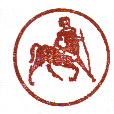 